Levantar, empujar, jalar, sujetar, cargas y lanzar causan 			 de todas las lesiones del lugar de trabajo debido al sobreesfuerzo.menos del 5%exactamente10%más del 20%90%Hay un estándar OSHA que dice que una persona no puede levantar más de 50 libras en el trabajo.VerdaderoFalsoCuando esté listo para desempeñar el levantamiento póngase tan cerca como sea posible con sus pies cerca de la base de la carga.posicione su cuerpo fuera del centro de la carga. párese con sus pies juntos. doble en la cintura. Llevar cargas 			 crea una presión desequilibrada en la columna. sobre un hombredebajo del brazoen una manotodas las anterioresPara mover artículos pesados pida a un compañero de trabajo que agregue más cosas encima de una carga que ya esté levantando.use un camión manual o carrito.no sacuda ni arrebate la carga mientras intenta levantarla.considere volver a empacar cajas para que pesen todavía más.Levantar, empujar, jalar, sujetar, cargas y lanzar causan 			 de todas las lesiones del lugar de trabajo debido al sobreesfuerzo.menos del 5%exactamente10%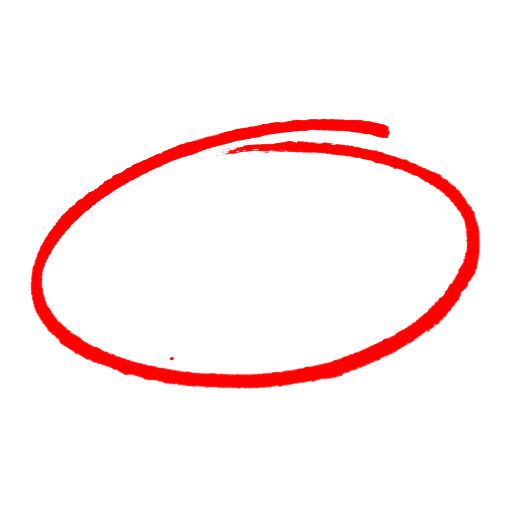 más del 20%90%Hay un estándar OSHA que dice que una persona no puede levantar más de 50 libras en el trabajo.VerdaderoFalsoCuando esté listo para desempeñar el levantamiento póngase tan cerca como sea posible con sus pies cerca de la base de la carga.posicione su cuerpo fuera del centro de la carga. párese con sus pies juntos. doble en la cintura. Llevar cargas 			 crea una presión desequilibrada en la columna. sobre un hombredebajo del brazoen una manotodas las anterioresPara mover artículos pesados pida a un compañero de trabajo que agregue más cosas encima de una carga que ya esté levantando.use un camión manual o carrito.no sacuda ni arrebate la carga mientras intenta levantarla.considere volver a empacar cajas para que pesen todavía más.SAFETY MEETING QUIZPRUEBA DE REUNIÓN DE SEGURIDADSAFETY MEETING QUIZPRUEBA DE REUNIÓN DE SEGURIDAD